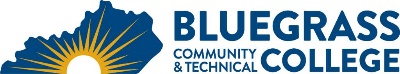 Program Coordinator:  TAMMIE DISCO BOGGS	E-mail:  TAMMIE.DISCO@KCTCS.EDU	Phone:  859-246-6654Program Website: https://bluegrass.kctcs.edu/education-training/program-finder/medical-information-technology.aspx Student Name:		Student ID: Students need to be at KCTCS placement levels for all coursesNote:  25% of Total Program Credit Hours must be earned at Bluegrass Community and Technical CollegeAdvisor Name:	Advisor Signature: _________________________________________Student Name:	Student Signature: ________________________________________First SemesterCreditsTermGradePre reqs (P)/Co-reqs(C)/NotesMIT 103 – Medical Office Terminology or AHS 115 Medical Terminology or CLA 131 Medical Terminology from Greek and Latin3MIT 103 is preferred courseBIO 135 – Basic Anatomy and Physiology with Lab orBIO 137/BIO 1394Requires Math Placement Score above range of 065 or completion of developmental. OST 105 – Intro. to Information Systems orCIT 105 Introduction to Computers3RDG 020 or Consent of Instructor OST 110 – Document Formatting & Word Processing3Must key at least 20 wpm/instructor permission required (OST 101 equivalent skills) &  RDG 020.Total Semester Credit Hours13Second SemesterCreditsTermGradePre reqs (P)/Co-reqs(C)/NotesMIT 106 – Intro. to Medical Transcription *****3Digital literacy; OST 110; ENG 101 or OST 108; (MIT 103, AHS 115 or CLA 131) - (P)MIT 217 – Medical Office Procedures3OST 110  (P or C)MIT 228 – Electronic Medical Records 3MIT 217  (P)MIT 230 – Medical Information Management3Digital Literacy  (P or C)OST 108 – Editing Skills for Office Professionals or ENG 101 – Writing 13ENG 101 Requires placement scoreTotal Semester Credit Hours15Total Required Hours28Special Instructions:** MIT 103 is preferred for the MIT program.  *** Program approved course list is not exhaustive or all inclusive.  Other requests will be reviewed individually.  ***** MIT 106 is offered in Spring semester; MIT 206 in Fall Semester.  Choose 3 hours from the following program-approved courses listed below: Credit Term GradePre_reqs (P)/ Co-reqs (C)/NotesMIT 106  Introduction to Medical Transcription 3 Digital literacy; OST 110; ENG 101 or OST 108; (MIT 103, AHS 115 or CLA 131) - (P)MIT 206  Medical Transcription 3 MIT 106 or instructor consent MIT 219  Coding Exam Preparation 3 MIT 204 and 205- (P)  MIT 227 Medical Office Software3MIT 103; Digital Literacy- (P); MIT 217 – (C) MIT course(s) – any within one program track will apply to another, i.e. MIT 204 & 205 – Medical Coding courses will work as the program courses in the Electronic Medical Records track Pre-reqs and co-reqs depend on the MIT courseACT 279 Computerized Accounting Systems 3 ACC 201 or ACT 101 & 102 - (P)BAS 120 Personal Finance 3 BAS 160 Introduction to Business 3 BAS 212 Introduction to Financial Management 3 MAT 105 or MAT 110 or instructor consent - (P)BAS 267 Introduction to Business Law 3 BAS/MGT 274 Human Resource Management 3 (BAS 160 & BAS 283) or instructor consent - (P)BAS/MKT 282 Principles of Marketing 3 BAS 160 or instructor consent- (P) BAS/MGT 283 Principles of Management 3 BAS 160 or instructor consent - (P)BAS/MGT 287 Supervisory Management 3 BAS 288 Personal and Organizational Leadership 3 ECO 101 Contemporary Economic Issues 3 ECO 201 Principles of Microeconomics 3 ECO 202 Principles of Macroeconomics 3 OST 114  Computerized Financial Management 3 ACT 101 - (P)OST 210  Advanced Word Processing Application 3 OST 110 - (P)OST 225  Introduction to Desktop Publishing 3 (OST 105 & OST 110) - (P) or instructor consent OST 275  Office Management 3 (ENG 101 or OST 108) & OST 110 - (P)Course Rotation Schedule (if applicable)Course Rotation Schedule (if applicable)Spring  MIT 106 is offered in Spring semester.  Fall MIT 206 in Fall Semester.